Milnathort & Kinross Allotments Association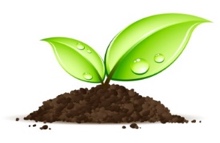 Board Meeting 14th October 2019Eleven members were present plus two visitors from Glendevon Community CouncilApologies received from Allan & Becky Checkley-Mills, Ann Barlow, Dereck Minutes of the September meeting were approved, proposed by Juliet seconded by BerylChairman’s report:Matthew thanked everyone for their help at the workday.Matthew informed the board that due to pressure of work he will be giving up his plot and the chairman’s role at the end of the year.Secretary’s report:Rosemount Nursery School have joined the association and taken on one of the raised bedsNew sign to go on the front of a table has been made.Chris had received an email asking if any members would be interested in joining a seed swapping group. He will send an email to membersChris has been asked if any members would be willing to prune some apple trees. He will put out an email to members.Treasurer’s report:Iain has had notification from Scottish Woodland that the sapling will not be delivered until March 2020.Iain is to further investigate the cost of replacing the skin on the polytunnel along with an irrigation system (IG and additional ventilation)No update on the rent due this year to Calder’s (IG Non receipt of first rental invoice from Calder’s which will assist in making call for rents in 2020)A long discussion on 2020 rents was held with no decision being made carried forward to next meeting for further discussion.AOCB:Robert asked if he could get rid of both the wheelbarrow and tubs at the main gate and replace with the two raised beds. Chris to contact the members who looks after the raised beds. (IG replace wheelbarrows with raised beds at entrance or alternatively use of the existing raised beds which will require approval from existing users)Steve asked if he could remove some branches from the trees which are blocking out the sun. The board agreed this was ok.Steve asked if the board had any ideas on how to remove the Weevils from the apple trees. It was agreed that a ring of grease is the best deterrent. (IG Greased ring fitted over trunk of trees; weevils cannot fly)Laura asked what the best wood was to use on a raised bed. Redwood or Cedar will last the longest. (IG Sarking is cheapest)Discussion on how best to get support from all plot holders for Farmers Market, Open Days was held and carried forward to the next meeting.Robert said that we are unable to get the Gazebo from Cliesh Church however we might be able to borrow one when required from KILO. (IG KLEO)Date of next meeting 4th November   7.00 pm at the Community CampusMinutes Approved and Authorised By:                      ……Iain Gorrie………….…………                          …R Barnfather……………….. …………                     Date……04/11/19………...……                           Date ……04/11/19………………….